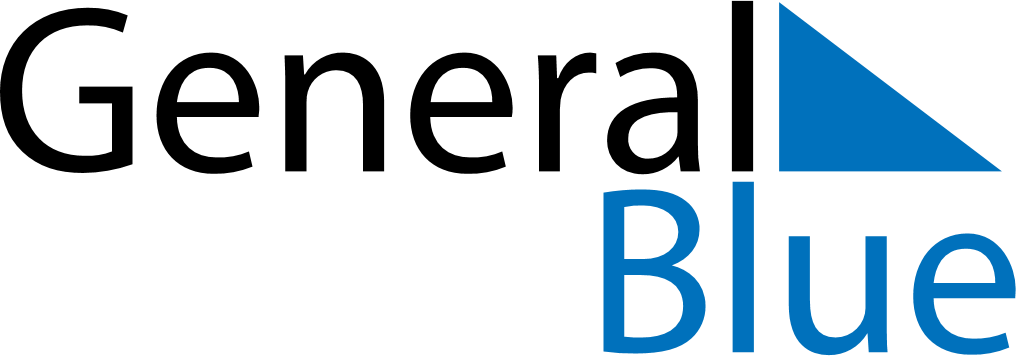 April 2025April 2025April 2025April 2025TurkeyTurkeyTurkeySundayMondayTuesdayWednesdayThursdayFridayFridaySaturday12344567891011111213141516171818192021222324252526National Sovereignty and Children’s Day27282930